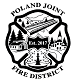 POLAND JOINT FIRE DISTRICT216 State Route 8Poland, NY 13431lora groweNorway Town Clerknov. 24, 2022To Whom it may concern,it is that time of year again for the annual poland joint fire district election.  I’d appreciate you posting the following information on your towns bulletin board, signboard, and website, depending on what you have available, as soon as possible.annual poland fire district commissioners  electiontwo 5 year terms for commissioner will be on the ballottuesday, december 13, 2022    polls are open from 5:45 pm – 9:00 pmpoland fire station #2 – 2853 NY Route 8, Cold brook, 13324thank you very much for your help with this matterelizabeth McCuskerSecrectary, poland joint fire district 